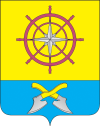 Администрация пос. ПодтесовоЕнисейского районаКрасноярского края24.02.2021 года                                       Постановление                                                № 23-ппос. ПодтесовоНа основании части 9 статьи 29 Федерального закона от 27.07.2010 N 190-ФЗ "О теплоснабжении", руководствуясь статьями 7,17 Устава поселка Подтесово, ПОСТАНОВЛЯЕТ:1. Утвердить Порядок согласования заявлений об отключении жилых помещений от горячего водоснабжения на территории поселка Подтесово, согласно приложению.2. Контроль за исполнением настоящего постановления возложить на заместителя главы поселка Подтесово (Сухотин А.А.).3. Постановление вступает в силу в день, следующий за днём его официального опубликования в информационном издании «Подтесовский Вестник».4. Настоящее постановление подлежит размещению на официальном сайте муниципального образования посёлок Подтёсово «подтесово.рф».Глава п. Подтесово                                                                                    А.М. ЛейбовичПриложение к постановлению Администрации п. Подтесово от 24.02.2021г. № 23-пПорядок согласования заявлений об отключении жилых помещений от горячего водоснабжения на территории поселка Подтесово1. Настоящий Порядок согласования заявлений об отключении жилых помещений от горячего водоснабжения на территории поселка Подтесово (далее - Порядок) устанавливает процедуру согласования физическими лицами с органом местного самоуправления заявлений об отключении жилых помещений от горячего водоснабжения на территории поселка Подтесово.2. Отключение жилых помещений от горячего водоснабжения на территории поселка Подтесово осуществляется по согласованию с Администрацией поселка Подтесово на основании письменного заявления (далее - заявление) по форме согласно Приложению № 1 к настоящему Порядку.3. Заявление об отключении жилых помещений от горячего водоснабжения подается собственником жилого помещения, (далее - заявитель) либо представителем заявителя в Администрацию поселка Подтесово в рабочие дни и регистрируется в день поступления. 4. К заявлению прилагаются:1) копия правоустанавливающего документа на жилое помещение, в котором планируется отключение от горячего водоснабжения;2) копия технического паспорта многоквартирного дома, в котором находится указанное жилое помещение;3) схема подключения к системе горячего водоснабжения.5. В день приемки заявления Администрация п.Подтесово направляет сканированный образ заявления и приложенных к нему документов в ресурсоснабжающую организацию - ООО «Енисейэнергоком».6.  Ресурсоснабжающая организация (ООО «Енисейэнергоком») в течение двух рабочих дней со дня получения заявления формирует условия отключения жилого помещения от горячего водоснабжения и направляет их в Администрацию п. Подтесово.7. В день получения условий от ресурсоснабжающей организации (ООО «Енисейэнергоком») Администрация п.Подтесово приглашает заявителя, вручает ему заявление с отметкой о согласовании и указанием сроков выполнения работ по отключению, а также условия отключения жилого помещения от горячего водоснабжения.Максимальный срок выполнения работ по отключению жилого помещения от горячего водоснабжения составляет десять календарных дней.8. По завершении работ по отключению жилого помещения от горячего водоснабжения заявитель приглашает для составления Акта выполненных работ по отключению жилого помещения от горячего водоснабжения (далее – Акт) комиссию, состав которой определен в Приложении № 2 к настоящему Порядку.Акт составляется в соответствии с Приложением № 3 к настоящему Порядку в четырех экземплярах, по одному для заявителя, ресурсоснабжающей организации ООО «Енисейэнергоком», организации, осуществляющей управление многоквартирным домом, в котором находится жилое помещение заявителя, Администрации п. Подтесово.9. После подписания Акта Администрация п. Подтесово принимает решение о прекращении горячего водоснабжения с использованием открытых систем теплоснабжения для многоквартирного дома, имеющего внутреннюю разводку системы горячего водоснабжения.10. На основании Акта Управляющая компания вносит изменения в технический паспорт многоквартирного дома, имеющего внутреннюю разводку системы горячего водоснабжения в сроки, предусмотренные законодательством.11. В случае отказа в согласовании заявления об отключении жилого помещения от горячего водоснабжения собственнику жилого помещения направляется мотивированный отказ.Основаниями для отказа в согласовании заявления об отключении жилого помещения от горячего водоснабжения являются:1) несоответствие заявления установленной форме;2) представление документов, указанных в п.4 настоящего Порядка, не в полном объеме либо в ненадлежащем виде (нечитаемы);3) отключение жилого помещения от горячего водоснабжения нарушает интересы других лиц.12. После устранения оснований отказа в согласовании, заявитель вправе повторно обратиться в Администрацию поселка Подтесово за согласованием заявления по отключению жилого помещения от горячего водоснабжения в соответствии с настоящим Порядком.Приложение № 1 к Порядку согласования заявлений об отключении жилых помещений от горячего водоснабжения на территории поселка ПодтесовоФорма заявления об отключении жилого помещения от горячего водоснабжения В Администрацию поселка ПодтесовоЗАЯВЛЕНИЕОт_____________________________________________________________________Адрес проживания:_______________________________________________________ Телефон: ______________________________Прошу согласовать отключение жилого помещения, находящегося по адресу: п. Подтесово, ул.(пер.)_______________________________д.____кв.____от горячего водоснабжения.Место подключения горячего водоснабжения:____________________________Обязуюсь:осуществить работы по отключению от горячего водоснабжения в соответствии с выставленными ресурсоснабжающей организацией (ООО «Енисейэнергоком») условиями отключения;обеспечить свободный доступ к месту проведения работ приемочной комиссии для проверки хода и результата работ.К заявлению прилагаю следующие документы:1)  (указывается вид и реквизиты правоустанавливающего документа на 2) технический паспорт многоквартирного дома на _____л.3) схема подключения к системе горячего водоснабжения на _____л.датаподписьСОГЛАСОВАНО:Срок выполнения работ по отключению от горячего водоснабжения: с ___.___.2021г. по ___.___.2021г. (в течение 10 дней со дня получения настоящего согласования)___________________________________Глава п.Подтесово              (подпись, печать)                      (инициалы, Фамилия)    СОСТАВкомиссии по приемке выполненных работ по отключению жилых помещений от горячего водоснабженияАКТ выполненных работ по отключению жилого помещения от горячего водоснабженияАдрес помещенияКомиссия в составе:Председателя комиссии:Членов комиссии:Установила:Заявителем предъявлены к приемке следующие осуществленные мероприятия по отключению жилого помещения от горячего водоснабжения:___________________________________________________________________________________________________________________________________________________________________________________________________________________________________________________________________________________________________________________________________________________________________Произвела приемку выполненных работпо отключению от горячего водоснабжения жилого помещения, находящегося по адресу: ____________________________________________.                                                        Решение комиссии:_____________________________________________________________________________________________________________________________________________________________________________________________________________________Подписи комиссии и заявителяОб утверждении порядка согласования заявлений об отключении жилых помещений от горячего водоснабжения на территории поселка Подтесовонал.;жилое помещение)Приложение № 2к Порядку согласования заявлений об отключении жилых помещений от горячего водоснабжения на территории поселка Подтесово Сухотин А.А.- Председатель комиссии, заместитель главы п.Подтесово;Аникьева О.А.- секретарь комиссии, ведущий специалист Администрации п. Подтесово;Представитель управляющей компании соответствующего дома- член комиссииПатюков О.А.- член комиссии, заместитель руководитель расчетно-информационного центра ООО «Енисейэнергоком»Приложение № 3к Порядку согласования заявлений об отключении жилых помещений от горячего водоснабжения на территории поселка Подтесово п. Подтесоводата